Ćwiczenia dla Serafina G, Kuby S, Piotrka G, Miłosza DTemat:  Trening lekkoatletyczny – ćwiczenia ogólnorozwojowe w plenerze.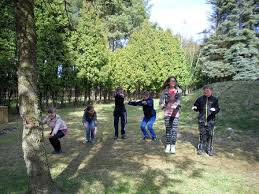 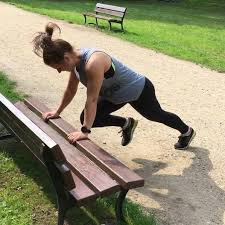 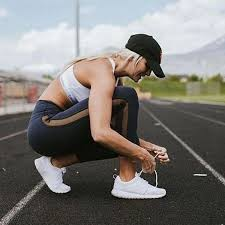 Wykonuj:Skręty tułowiaSkłonyPrzysiadyKrótki biegPodskoki, pajacyki, Wymachy ramionSkręty bioderWykonuj ćwiczenia w swoim tempie, co najmniej 5 powtórzeń i pamiętaj o oddechu – nosem.